Publicado en Jaén (Andalucía) el 06/03/2024 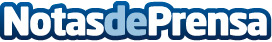 Repara tu Deuda Abogados cancela 75.233€ en Jaén (Andalucía) con la Ley de Segunda OportunidadSus hijos se quedaron sin trabajo y fueron a vivir con ellos. Ella perdió su empleo Datos de contacto:David GuerreroResponsable de Prensa655956735Nota de prensa publicada en: https://www.notasdeprensa.es/repara-tu-deuda-abogados-cancela-75-233-en Categorias: Nacional Derecho Finanzas Sociedad Andalucia http://www.notasdeprensa.es